KETA SENIOR HIGH TECHNICAL SCHOOL PROSPECTUS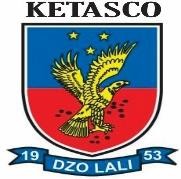 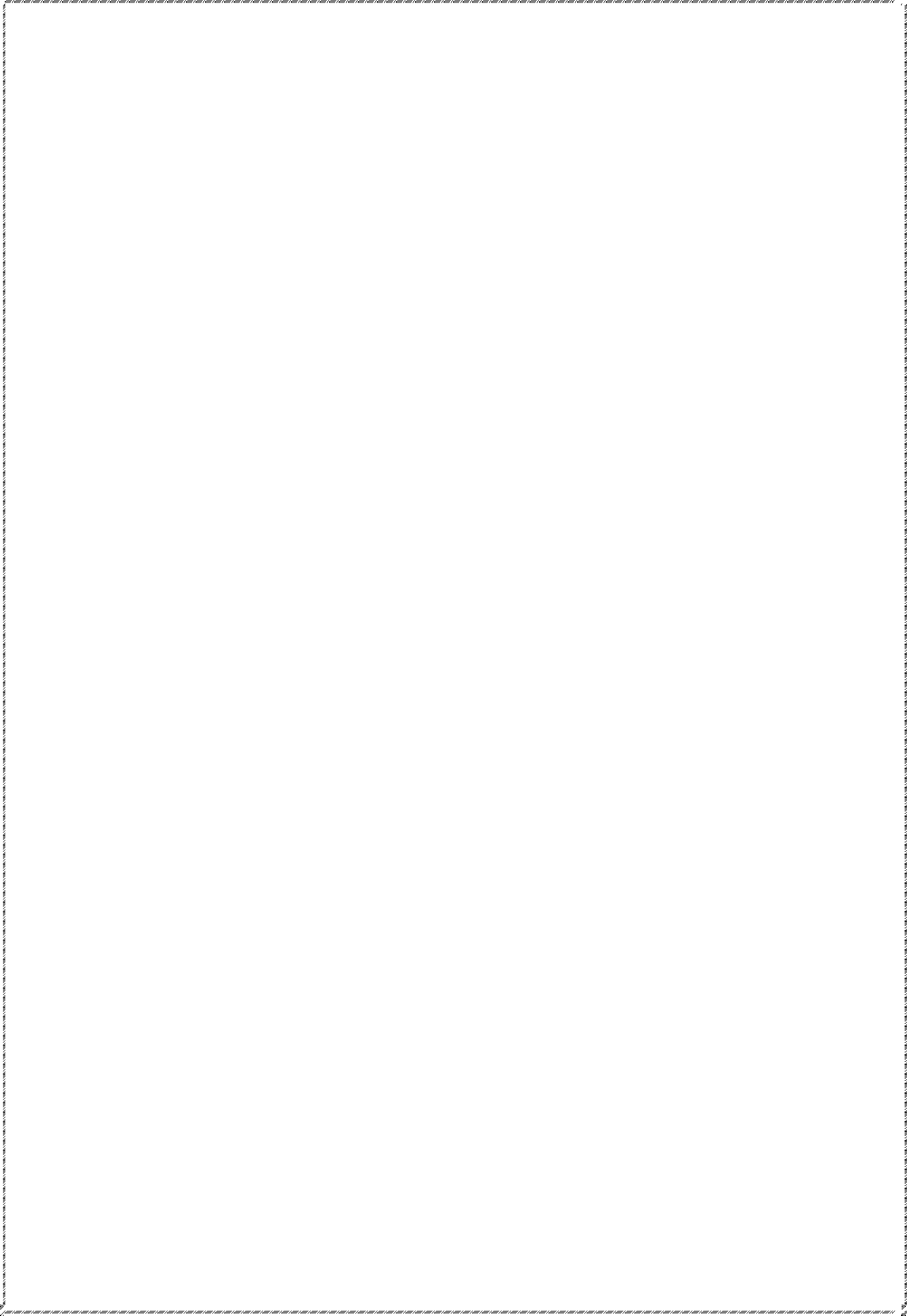 OUR VISIONDeveloping professional graduates in droves for the socio-economics development of humankindMISSIONTo enhance students’ ability to enter tertiary institutions by identifying students’ unmet needs and to offer excellent educational services that address their needs by so doing give society value for money.CORE VALUESThese are sets of concepts that are important for the school they articulate the belief system that provides the basic values purpose and direction for the school. These values are fundamental to staff and students. This is a way of obtaining commitment to a grand purpose. The school’s core values are clined from the acronym “Ketasco”K – Know-How E – Excellence T – TenacityA – AccountabilityS – Service to Society C – CompetenceO - ObligationKIT LIST FOR BOYSDAY STUDENTSFour (4) passport sized photographs. (To be taken in the second semester)NHIS Card (Active)A pair of brown or black leather sandalsA pair of Khaki Trousers (Brown)A pair of shorts (Khaki)Canvas for sports (white)Black leather belt (ordinary hook and buckle without designs)A pair of Black or Brown leather shoes (low heel) to be worn on Sundays for church services and notfor school.Water Bottle one (1) litre sizeA pair of long sleeve white shirtA pair of white short sleeves shirtA pair of red and white check shirt with one breast pocket on the left.One male Jumper white short-sleeveWhite plain “T” shirt (not Polo) for P.E.Loose black nylon shorts (with white stripes at the sides)Umbrella or rain coatTorch light and dry cellTwo (2) Kilt (hose) socksOne (1) box of white board marker (not permanent)1KIT LIST FOR BOYS BOARDING STUDENTSFour (4) passport sized photographs. (To be taken in the second semester)NHIS Card (Active)Two cups and a pair of plates (not ceramic or glass)Cutlery set2 Napkins and a lunch bag for platesA pair of brown or black leather sandalsA pair of Khaki Trousers (Brown)A pair of shorts (Khaki)Canvas or camp boot (camboo) for sports (no other colour but white)An Umbrella or RaincoatA pair of white socksBlack leather belt (ordinary hook and buckle without designs)A pair of Black or Brown leather shoes (low heel) to be worn on Sundays for church services andnot for school.An electric pressing iron (3pins to plug)Water Bottle one [1] litre sizeStudent mattress covered with mackintosh leatherA pair of plain white cotton pillow casesBlanketTwo buckets (metal and plastic)ToiletriesTorchlight and dry cell batteriesA pair of PyjamasSix (6) or more Singlets and underwearSix (6) or more boxer-shortSix (6) or more handkerchiefs.A pair of Bathroom slippers.A pair of long sleeve white shirt.A pair of white short sleeves shirt.A pair of red and white check shirt with one breast pocket on the left.A medium size Chop-box and Trunk or medium size Valix bag.One male Jumper white short-sleeveWhite plain “T: shirt (not Polo for P.E.)Loose Black nylon shorts (with white stripes at the sides) The type preferred by police recruits.Two (2) kilt (hose) socks.D-lion bed-bug control (ready to use 250 ml)One (1) box of white board marker (not permanent)KIT LIST FOR GIRLSDAY STUDENTSFour (4) passport sized photographs (To be taken in the second semester)NHIS Card (Active)A pair of brown or black leather sandalsCanvas for sports (white)A pair of white socksA pair of Black or Brown leather shoes (low heel) for Sunday church service and not to be worn to school.A set of “cooper” earrings (small size)White flock with sleeves for church (prescribed by the school)2A pair of red and white check (small eyes) dress.White plain “T: shirt (not Polo for P.E.)Loose Black nylon shorts (with white stripes at the sides) The type preferred by police recruits.Torchlight and dry cell batteriesTwo (2) kilt (hose) socksWater Bottle one [1] litre sizeUmbrella or rain coatOne (1) box of white board marker (not permanent)KIT LIST FOR GIRLS BOARDING STUDENTSFour (4) passport sized photographs. (To be taken in the second semester)NHIS Card (Active)Two cups and a pair of plates (not ceramic or glass)Cutlery set2 Napkins and a lunch bag for platesA pair of brown or black leather sandals (e.g. east – wes)t for classCanvas or camp boot (camboo) for sports (no other colour but white)An Umbrella or RaincoatA pair of white socksBlack leather belt (ordinary hook and buckle without designs)A pair of Black or Brown leather shoes (low heel) to be worn on Sundays for church services andnot for school.An electric pressing iron (3pins to plug)Water Bottle (one [1] litre size)Student mattress covered with mackintosh leatherA pair of plain white cotton bed sheetsA pair of plain white cotton casesPillow covered with leather mackintosh.BlanketTwo buckets (metal and plastic)ToiletriesTorchlight and dry cell batteriesTwo non-transparent Night Gowns.Six (6) panties and 4 or more Brassiers.Six (6) or more boxer-shortSix (6) or more handkerchiefs.A set of “cooper” earrings (small size).A pair of Bathroom slippers.White frock with sleeves for church (prescribed by the school) pg 24)Sanitary pad for Girls (at least 4).A pair of white vest.Six (6) or more underwear knickers.Two (2) black underskirt.A pair of red and white check (small eyes) dress.Red and white check sewn into long sleeves and trousers (to be worn only for preps)A medium size Chop-box and Trunk or medium size Valix bag.White plain “T: shirt (not Polo for P.E.)Loose Black loose nylon shorts (with white stripes at the sides) The type preferred by police recruits.Two (2) kilt (hose) socks.D-lion bed-bug control (ready to use 250 ml)One (1) box of white board marker (one permanent)3ITEMS TO BE COLLECTED FROM THE STUDENT BY THE SCHOOL.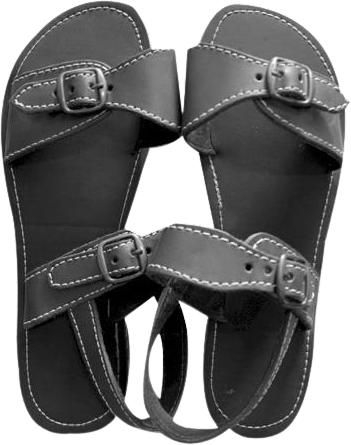 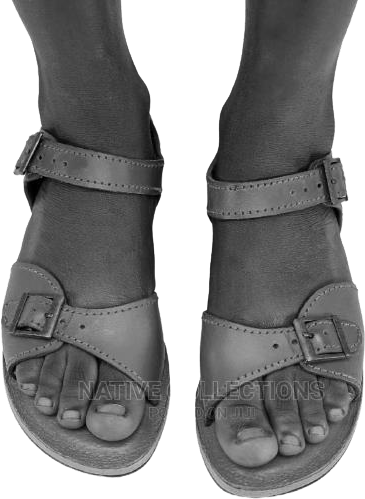 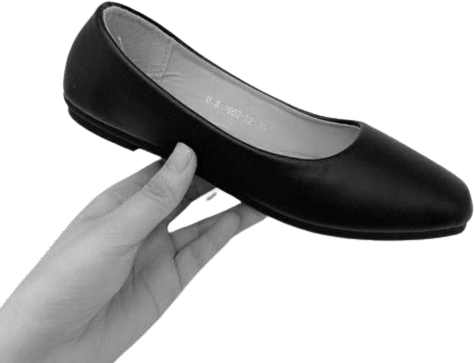 Plastic sweeping brushBleach 1 liter (parazone, powerzone etc)	2Washing Powder 2kg (e.g. So-klin, Omo, Yazz or Doffi)	1Mop plus Bucket one (1) each (boys and girls)	1 eachStanding Broom	2Toilet Roll	1 packDish cloth duster (not marker board duster but rather the one used to wipe cars) 2 each.D-lion bed-bug control (ready to use 250 ml)One (1) box of White board marker (to be submitted at the Assistant Headmaster Academic’s office)ITEMS NEEDED BY VISUAL ARTS STUDENTSPoster Colour and BrushesSketch Book (3) (42cm x 30cm or more)Pack of Drawing pencils (2B-8B or 12B)Overall coat (blue – black Khaki)ITEMS NEEDED BY TECHNICAL STUDENTSSafety BootOverall/Overcoat (Blue-Black Khaki)Drawing sheet (A3)ITEMS NEEDED BY AGRIC STUDENTSWellington bootsRubber glovesGarden forkSAMPLE OF FOOTWEAR PRESCRIBED4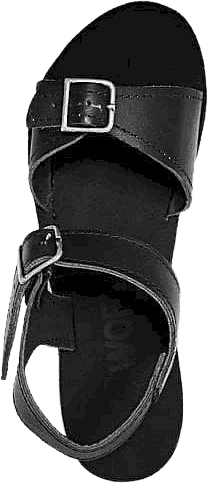 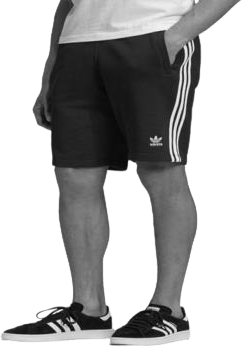 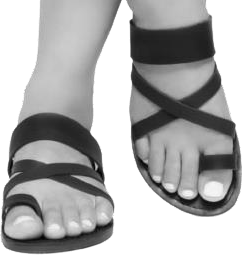 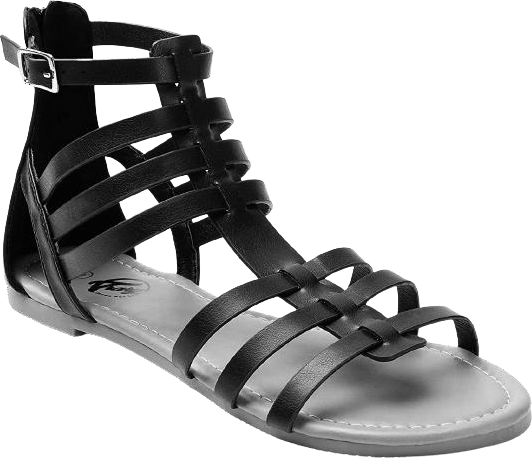 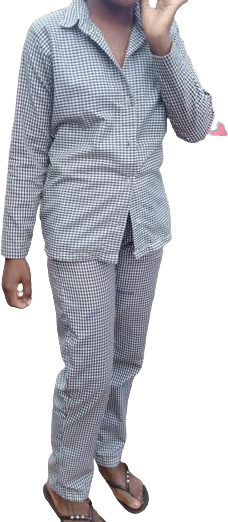 UNPRESCRIBEDGirl’s attire for preps5